Title of the paperSurname Name1, Surname Name2*1Affiliation 12Affiliation 2*Corresponding author: S. Name, e-mail: a@b.cAbstractIn this paper, the influence of…KeywordsPortland cement, hydration, microstructure 1. IntroductionPortland clinker consists of four main phases [alite, belite, tricalcium aluminate, and brownmillerite] and some minor phases (1). It is the main compound of Portland cement. 2. Experimental2.1. Materials2.2. Methods3. ResultsTable 1. Chemical composition of cement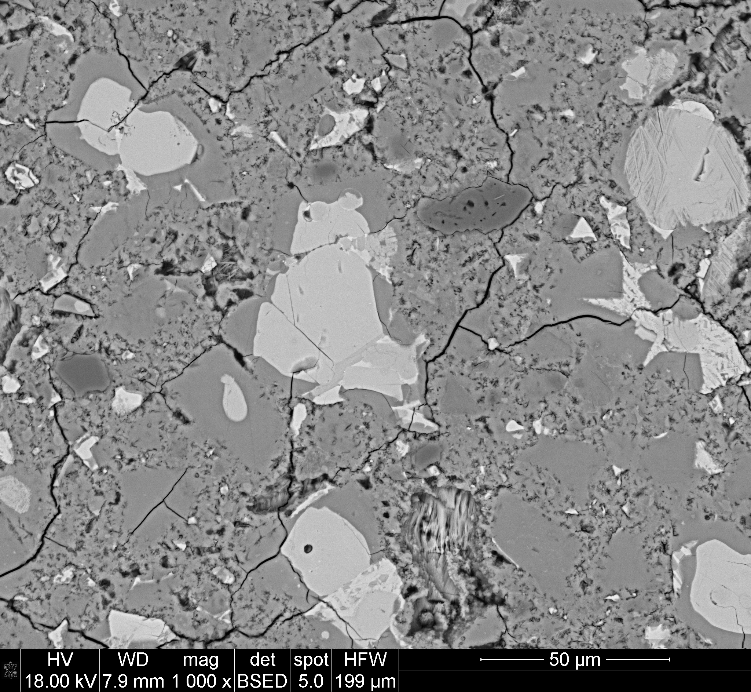 Fig. 1. Microstructure of hydrated cement paste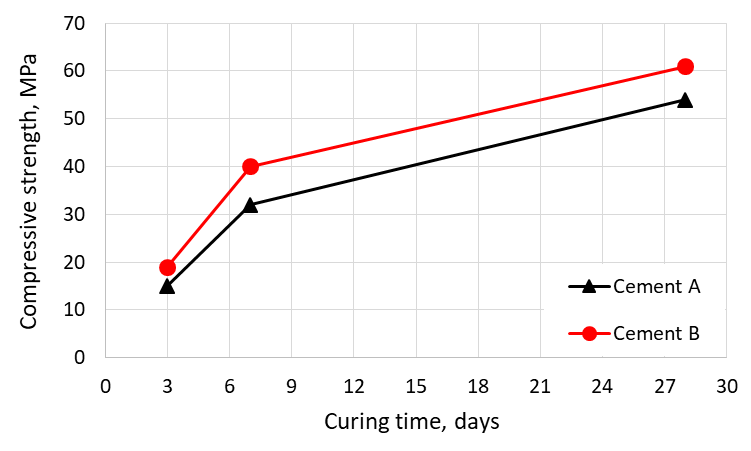 Fig. 2. Compressive strength of investigated cements	[1]where: – force – mass – accelerationReferencesH.F.W. Taylor, Cement Chemistry, 2nd ed., Thomas Telford, 1997.F. Faleschini, C. Jiménez, M. Barra, D. Aponte, E. Vázquez, C. Pellegrino, Rheology of fresh concretes with recycled aggregates. Constr. Build. Mater. 73, 407-16 (2014). https://doi.org/10.1016/j.conbuildmat.2014.09.068CompoundContent, %SiO226.0CaO66.2Al2O38.3